
СОВЕТ ДЕПУТАТОВ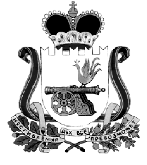 СОБОЛЕВСКОГО СЕЛЬСКОГО ПОСЕЛЕНИЯМОНАСТЫРЩИНСКОГО РАЙОНАСМОЛЕНСКОЙ ОБЛАСТИПЕРВОГО СОЗЫВАР Е Ш Е Н И Еот   27. 12 .2016 года        № 38            В соответствии с Федеральным законом от 06.10.2003 года № 131-ФЗ «Об общих принципах организации местного самоуправления в Российской Федерации»,   статьями 57–60 Гражданского кодекса Российской Федерации, областным законом от 28.05.2015 № 78-з «О преобразовании муниципальных образований Монастырщинского района Смоленской области, об установлении численности и срока полномочий депутатов представительных органов первого созыва вновь образованных муниципальных образований Монастырщинского района Смоленской области, а также порядка избрания, полномочий и срока полномочий первых глав вновь образованных муниципальных образований Монастырщинского района Смоленской области»,   Совет депутатов Соболевского сельского поселения Монастырщинского района Смоленской области первого созыва            РЕШИЛ:       1. Утвердить структуру Администрации Соболевского сельского поселения Монастырщинского района Смоленской области.       2. Данное решение вступает в силу с 01.01.2017 года.       3. Решение Совета депутатов Соболевского сельского поселения Монастырщинского района Смоленской области от 16.10.2015 года № 15 «Об утверждении структуры Администрации Соболевского сельского поселения Монастырщинского района Смоленской области» считать утратившим силу.Глава муниципального образованияСоболевского сельского поселенияМонастырщинского районаСмоленской области                                                                    Н.В. Сыроватка УтвержденаРещением     Совета        депутатов  Соболевского сельского поселения     Монастырщинского             районаСмоленской                         области№ 38     от  27.12. 2016 года СТРУКТУРААдминистрации Соболевского сельского поселенияМонастырщинского района Смоленской области Об утверждении структуры Администрации Соболевского сельского поселения Монастырщинского района Смоленской области